1.	To receive apologies for absence, declarations of interest and requests for dispensation2.	Minutes:  To confirm the Minutes of the meeting held on 6th July 2020To confirm the Minutes of the meeting held on 20th July 20203.	Public Participation:Matters raised by members of the public in attendanceWard Councillor report4.	Update on proposals by Herefordshire Council for the High Street5.	Mayor’s Report6.	Clerk’s Report7.	Financial MattersTo approve payment of grant of £2,500.00 to Kington Tourist GroupTo approve payments as per the attached schedule8.	Impact of Coronavirus on Kington	To consider impact of the virus and identify proposals for the way forward for the benefit of the town9.	To consider Hereford and Worcester Fire and Rescue Community Risk Management Plan 2021 – 202510.	To consider comments on Herefordshire Council’s Affordable Housing Supplementary Planning Document (SPD)11.	To further consider proposal for the installation of electric vehicle charging point in Kington12.	To consider quotation for additional Christmas Lights and installation of the lights in 2020, Coronavirus Regulations permitting13.	To consider quotations for removal of trees on the entrance to Crooked Well meadow to complete the work on the land owned by the Town Council under the Tarmac Landfill Communities Fund.14.	Market Towns Economic Investment plans – to authorise representatives to attend meeting on behalf of the Town Council15.	To note the following reports from committees:Planning Committee held 20th July 2020Finance & General Purposes Committee held 27th July 202016.	Date and time of next meeting and items for the agendaIssued by:  Liz Kelso PSLCCClerk, Kington Town CouncilEmail: clerk@kingtontowncouncil.gov.uk, Tel:  01544 239 098 or 07483 914 485Issued:  29.7.2020Members of the public are welcome to join meetings of Kington Town Council and may, at the discretion of the Chairman, speak on some agenda items.  For further information about meetings of the town council, please contact the Clerk at the address below.SUPPLEMENTARY INFORMATIONTo join the meeting, click on the link at the top of the agenda (or simply type zoom video conferencing into your browser) and when prompted to “join a meeting” type in the meeting ID followed by the password as shown on the agenda.  Please include your name when prompted.  You will be held in a waiting room until the meeting commences. Join Zoom Meetinghttps://us02web.zoom.us/j/85192450807?pwd=REVvVlFYbTFZS2hzVzk5QjB2U09Hdz09Meeting ID: 851 9245 0807Passcode: 670420One tap mobile+442034815240,,85192450807#,,,,,,0#,,670420# United Kingdom+442039017895,,85192450807#,,,,,,0#,,670420# United KingdomIf you wish to dial into the meeting using a landline, please phone one of the following numbers:203 481 5240131 460 1196203 051 2874When promoted, use the keypad to tap in the meeting ID as shown above.  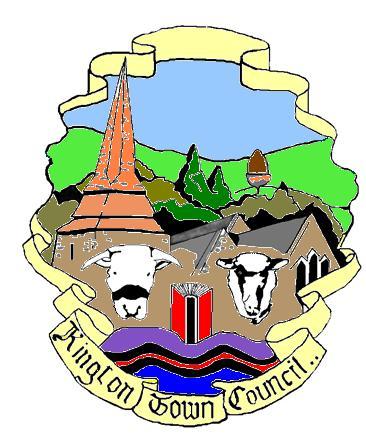 In accordance with The Local Authorities (Coronavirus) (Flexibility of Local Authority Meetings) (England) Regulations 2020 Members of the Council you are hereby summoned to attend a remote meeting of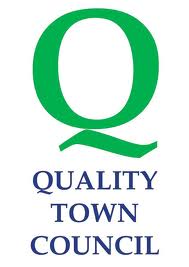 Kington Town Councilto be held on Monday 3rd August 2020 at 7.00 pmTo join Zoom Meeting https://us02web.zoom.us/j/85192450807?pwd=REVvVlFYbTFZS2hzVzk5QjB2U09Hdz09Meeting ID: 851 9245 0807Passcode: 670420for the purpose of transacting the following business.Kington Town Councilto be held on Monday 3rd August 2020 at 7.00 pmTo join Zoom Meeting https://us02web.zoom.us/j/85192450807?pwd=REVvVlFYbTFZS2hzVzk5QjB2U09Hdz09Meeting ID: 851 9245 0807Passcode: 670420for the purpose of transacting the following business.Kington Town Councilto be held on Monday 3rd August 2020 at 7.00 pmTo join Zoom Meeting https://us02web.zoom.us/j/85192450807?pwd=REVvVlFYbTFZS2hzVzk5QjB2U09Hdz09Meeting ID: 851 9245 0807Passcode: 670420for the purpose of transacting the following business.Agenda